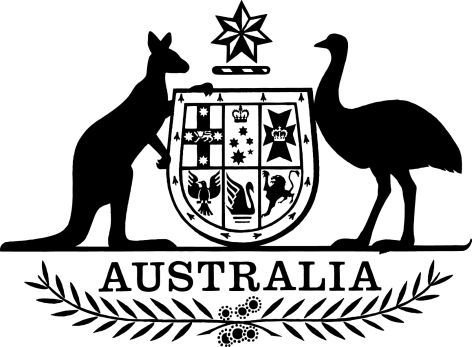 National Redress Scheme for Institutional Child Sexual Abuse Amendment (Partly-participating Institutions) Declaration 2024 (No. 1)I, Amanda Rishworth, Minister for Social Services, make the following Declaration.Dated 22 January 2024
Amanda RishworthMinister for Social ServicesContents1  Name	22  Commencement	23  Authority	24  Schedules	2Schedule 1—Repeal	3Schedule 2—Amendments	41  Name		This instrument is the National Redress Scheme for Institutional Child Sexual Abuse Amendment (Partly-participating Institutions) Declaration 2023 (No. 3). 2  Commencement	(1)	Each provision of this instrument specified in column 1 of the table commences, or is taken to have commenced, in accordance with column 2 of the table. Any other statement in column 2 has effect according to its terms.Note:	This table relates only to the provisions of this instrument as originally made. It will not be amended to deal with any later amendments of this instrument.	(2)	Any information in column 3 of the table is not part of this instrument. Information may be inserted in this column, or information in it may be edited, in any published version of this instrument.3  Authority		This instrument is made under section 164B(2) of the National Redress Scheme for Institutional Child Sexual Abuse Act 2018.4  Schedules		Each instrument that is specified in a Schedule to this instrument is amended or repealed as set out in the applicable items in the Schedule concerned, and any other item in a Schedule to this instrument has effect according to its terms.Schedule 1—Repeal National Redress Scheme for Institutional Child Sexual Abuse Amendment (Partly-participating Institutions) Declaration 2023 (No.2)The whole of the instrumentRepeal the instrument. Schedule 2—Amendments National Redress Scheme for Institutional Child Sexual Abuse (Partly-participating Institutions) Declaration 2023 Schedule 1—Listed partly-participating institutions (at the end of the table)Add:Commencement informationCommencement informationCommencement informationColumn 1Column 2Column 3ProvisionsCommencementDate/DetailsThe whole of this instrument The day after this instrument is registered ItemColumn 1Partly-participating institution 	 Column 2Participating jurisdiction  4The Portsea CampVictoria